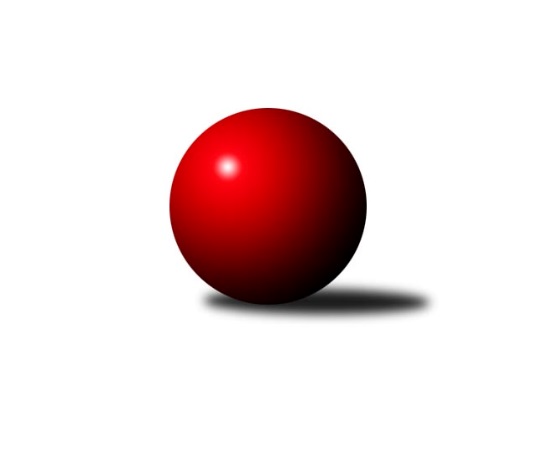 Č.22Ročník 2010/2011	20.3.2011Nejlepšího výkonu v tomto kole: 2617 dosáhlo družstvo: KKŽ Šternberk ˝A˝Krajský přebor OL  2010/2011Výsledky 22. kolaSouhrnný přehled výsledků:SK Olomouc Sigma MŽ	- TJ Horní Benešov ˝E˝	12:4	2568:2367		18.3.Spartak Přerov ˝C˝	- KKŽ Šternberk ˝A˝	6:10	2597:2617		19.3.TJ Kovohutě Břidličná ˝A˝	- TJ Kovohutě Břidličná ˝B˝	6:10	2517:2521		19.3.TJ Sokol Mohelnice	- TJ Tatran Litovel	10:6	2533:2479		19.3.TJ Pozemstav Prostějov	- KK Šumperk ˝C˝	12:4	2478:2446		19.3.KK PEPINO Bruntál	- KK Zábřeh  ˝C˝	10:6	2222:2165		20.3.Tabulka družstev:	1.	TJ Kovohutě Břidličná ˝A˝	21	14	0	7	201 : 135 	 	 2479	28	2.	TJ Pozemstav Prostějov	20	13	1	6	193 : 127 	 	 2457	27	3.	SK Olomouc Sigma MŽ	20	13	0	7	181 : 139 	 	 2484	26	4.	KKŽ Šternberk ˝A˝	22	13	0	9	191 : 161 	 	 2435	26	5.	TJ Sokol Mohelnice	22	10	2	10	167 : 185 	 	 2464	22	6.	TJ Horní Benešov ˝E˝	20	10	1	9	181 : 139 	 	 2424	21	7.	TJ Tatran Litovel	20	10	1	9	173 : 147 	 	 2411	21	8.	Spartak Přerov ˝C˝	20	10	1	9	172 : 148 	 	 2490	21	9.	KK Šumperk ˝C˝	20	10	0	10	163 : 157 	 	 2469	20	10.	TJ Kovohutě Břidličná ˝B˝	20	9	2	9	154 : 166 	 	 2439	20	11.	SKK Jeseník ˝B˝	20	6	1	13	124 : 196 	 	 2426	13	12.	KK Zábřeh  ˝C˝	20	6	0	14	122 : 198 	 	 2395	12	13.	KK PEPINO Bruntál	21	4	1	16	106 : 230 	 	 2392	9Podrobné výsledky kola:	 SK Olomouc Sigma MŽ	2568	12:4	2367	TJ Horní Benešov ˝E˝	Břetislav Sobota	 	 247 	 224 		471 	 2:0 	 356 	 	180 	 176		Jan Kriwenky	Pavel Jüngling	 	 231 	 195 		426 	 2:0 	 398 	 	188 	 210		Kamil Kovařík	František Baslar	 	 206 	 205 		411 	 2:0 	 367 	 	182 	 185		Zdeňka Habartová	Jiří Baslar	 	 204 	 196 		400 	 0:2 	 429 	 	192 	 237		Jana Martiníková	Petr Malíšek	 	 222 	 208 		430 	 0:2 	 431 	 	206 	 225		Luděk Zeman	Miroslav Hyc	 	 197 	 233 		430 	 2:0 	 386 	 	184 	 202		Jaromír Martiníkrozhodčí: Nejlepší výkon utkání: 471 - Břetislav Sobota	 Spartak Přerov ˝C˝	2597	6:10	2617	KKŽ Šternberk ˝A˝	Rostislav Petřík	 	 210 	 223 		433 	 0:2 	 478 	 	213 	 265		Pavel  Ďuriš ml.	Jiří Hradílek	 	 213 	 234 		447 	 2:0 	 399 	 	190 	 209		Jiří Pospíšil	Jiří Kohoutek	 	 189 	 218 		407 	 0:2 	 450 	 	225 	 225		Emil Pick	Jaroslav Krejčí	 	 213 	 213 		426 	 2:0 	 418 	 	217 	 201		Zdeněk Vojáček	Václav Pumprla	 	 245 	 225 		470 	 2:0 	 411 	 	193 	 218		Pavel Smejkal	Jaroslav Pěcha	 	 210 	 204 		414 	 0:2 	 461 	 	215 	 246		Jindřich Gavendarozhodčí: Nejlepší výkon utkání: 478 - Pavel  Ďuriš ml.	 TJ Kovohutě Břidličná ˝A˝	2517	6:10	2521	TJ Kovohutě Břidličná ˝B˝	Jiří Večeřa	 	 211 	 205 		416 	 2:0 	 411 	 	207 	 204		Zdeněk Fiury st. st.	Jiří Procházka	 	 200 	 183 		383 	 0:2 	 418 	 	214 	 204		Vladimír Štrbík	Jan Doseděl	 	 232 	 213 		445 	 2:0 	 424 	 	212 	 212		Petr Otáhal	Leoš Řepka	 	 189 	 214 		403 	 0:2 	 423 	 	225 	 198		Zdeněk Chmela st. st.	Čestmír Řepka	 	 241 	 218 		459 	 2:0 	 419 	 	219 	 200		Zdeněk Chmela ml.	Tomáš Fiury	 	 208 	 203 		411 	 0:2 	 426 	 	228 	 198		Zdeněk Fiury ml. ml.rozhodčí: Nejlepší výkon utkání: 459 - Čestmír Řepka	 TJ Sokol Mohelnice	2533	10:6	2479	TJ Tatran Litovel	Zdeněk Sobota	 	 189 	 224 		413 	 0:2 	 422 	 	217 	 205		Jakub Mokoš	Rostislav Krejčí	 	 219 	 229 		448 	 2:0 	 442 	 	226 	 216		Miroslav Talášek	Tomáš Potácel	 	 197 	 210 		407 	 2:0 	 358 	 	185 	 173		Jaroslav Vidim	Jaroslav Jílek	 	 220 	 180 		400 	 0:2 	 440 	 	224 	 216		Jaromír Janošec	Zdeněk Šebesta	 	 200 	 199 		399 	 0:2 	 402 	 	209 	 193		Jaroslav Ďulík	Ludovít Kumi	 	 230 	 236 		466 	 2:0 	 415 	 	211 	 204		Stanislav Brosingerrozhodčí: Nejlepší výkon utkání: 466 - Ludovít Kumi	 TJ Pozemstav Prostějov	2478	12:4	2446	KK Šumperk ˝C˝	Martin Zaoral	 	 199 	 213 		412 	 2:0 	 411 	 	215 	 196		Alexandr Rájoš	Marek Čépe	 	 197 	 171 		368 	 0:2 	 398 	 	199 	 199		Zdeněk Hrabánek	Jan Stískal	 	 209 	 219 		428 	 2:0 	 393 	 	204 	 189		Miroslav Mrkos	Eva Růžičková	 	 200 	 194 		394 	 0:2 	 416 	 	204 	 212		Jaromír Rabenseifner	Stanislav Feike	 	 201 	 227 		428 	 2:0 	 418 	 	210 	 208		Jaromír Vondra	Václav Kovařík	 	 227 	 221 		448 	 2:0 	 410 	 	199 	 211		Martin Sedlářrozhodčí: Nejlepší výkon utkání: 448 - Václav Kovařík	 KK PEPINO Bruntál	2222	10:6	2165	KK Zábřeh  ˝C˝	Martin Kaduk	 	 180 	 182 		362 	 0:2 	 372 	 	164 	 208		Jiří Srovnal	František Ocelák	 	 189 	 190 		379 	 2:0 	 364 	 	169 	 195		Věra Urbášková	Pavel Dvořák	 	 177 	 177 		354 	 0:2 	 373 	 	186 	 187		Miloslav  Compel	Jan Mlčák	 	 192 	 176 		368 	 2:0 	 285 	 	135 	 150		Jan Korner	Tomáš Janalík	 	 188 	 194 		382 	 0:2 	 418 	 	220 	 198		Josef Sitta st.	Josef Novotný	 	 199 	 178 		377 	 2:0 	 353 	 	165 	 188		Jan Kolářrozhodčí: Nejlepší výkon utkání: 418 - Josef Sitta st.Pořadí jednotlivců:	jméno hráče	družstvo	celkem	plné	dorážka	chyby	poměr kuž.	Maximum	1.	Rostislav Petřík 	Spartak Přerov ˝C˝	429.71	299.0	130.7	4.6	11/11	(474)	2.	Rostislav Krejčí 	TJ Sokol Mohelnice	427.81	290.2	137.6	4.9	7/10	(464)	3.	Miroslav Hyc 	SK Olomouc Sigma MŽ	427.65	297.1	130.5	4.3	11/11	(462)	4.	Ludovít Kumi 	TJ Sokol Mohelnice	427.54	294.3	133.3	4.7	8/10	(466)	5.	František Baslar 	SK Olomouc Sigma MŽ	427.45	291.0	136.4	3.2	11/11	(500)	6.	Jakub Mokoš 	TJ Tatran Litovel	426.89	294.3	132.6	4.5	11/11	(485)	7.	Břetislav Sobota 	SK Olomouc Sigma MŽ	425.51	295.2	130.3	7.4	11/11	(477)	8.	Miroslav Talášek 	TJ Tatran Litovel	425.44	286.1	139.3	4.9	8/11	(456)	9.	Václav Kovařík 	TJ Pozemstav Prostějov	425.22	291.0	134.2	5.8	10/10	(462)	10.	Tomáš Potácel 	TJ Sokol Mohelnice	425.09	288.5	136.5	5.7	7/10	(444)	11.	Jaromír Vondra 	KK Šumperk ˝C˝	424.92	285.1	139.8	4.8	8/11	(457)	12.	Martin Sedlář 	KK Šumperk ˝C˝	424.78	292.5	132.3	6.7	10/11	(468)	13.	Pavel  Ďuriš ml. 	KKŽ Šternberk ˝A˝	423.73	294.3	129.5	6.3	10/10	(478)	14.	Jaromír Janošec 	TJ Tatran Litovel	423.18	290.5	132.7	5.3	10/11	(464)	15.	Jindřich Gavenda 	KKŽ Šternberk ˝A˝	423.11	287.8	135.4	4.7	9/10	(480)	16.	Tomáš Fiury 	TJ Kovohutě Břidličná ˝A˝	422.84	290.3	132.6	4.1	9/10	(472)	17.	Jiří Procházka 	TJ Kovohutě Břidličná ˝A˝	421.62	294.3	127.3	7.3	9/10	(465)	18.	Karel Kučera 	SKK Jeseník ˝B˝	419.98	290.9	129.1	5.1	10/10	(451)	19.	Eva Růžičková 	TJ Pozemstav Prostějov	419.21	293.0	126.3	5.1	8/10	(469)	20.	Jiří Hradílek 	Spartak Přerov ˝C˝	417.40	294.7	122.8	6.9	8/11	(468)	21.	Josef Sitta st. 	KK Zábřeh  ˝C˝	417.34	286.0	131.4	5.2	9/10	(446)	22.	Martin Zaoral 	TJ Pozemstav Prostějov	417.00	288.8	128.2	6.3	10/10	(454)	23.	Jaromír Martiník 	TJ Horní Benešov ˝E˝	416.11	284.4	131.7	4.5	11/11	(446)	24.	Čestmír Řepka 	TJ Kovohutě Břidličná ˝A˝	415.64	289.7	126.0	6.4	10/10	(459)	25.	Jaroslav Pěcha 	Spartak Přerov ˝C˝	415.17	285.7	129.4	6.2	10/11	(457)	26.	Jiří Večeřa 	TJ Kovohutě Břidličná ˝A˝	415.08	286.1	129.0	4.9	10/10	(438)	27.	Miroslav Mrkos 	KK Šumperk ˝C˝	413.67	284.7	129.0	5.9	10/11	(461)	28.	Kamil Kovařík 	TJ Horní Benešov ˝E˝	413.27	286.6	126.7	7.6	8/11	(457)	29.	Josef Suchan 	KK Šumperk ˝C˝	412.41	286.1	126.3	5.4	9/11	(466)	30.	Zdeněk Šebesta 	TJ Sokol Mohelnice	412.08	282.6	129.5	5.3	10/10	(474)	31.	Jan Doseděl 	TJ Kovohutě Břidličná ˝A˝	411.32	284.2	127.2	6.0	10/10	(452)	32.	Jaromíra Smejkalová 	SKK Jeseník ˝B˝	409.72	285.5	124.3	6.0	10/10	(437)	33.	Michal Symerský 	Spartak Přerov ˝C˝	409.50	289.6	119.9	5.2	10/11	(454)	34.	Zdeněk Vojáček 	KKŽ Šternberk ˝A˝	409.38	286.6	122.8	5.1	8/10	(442)	35.	Josef Veselý 	TJ Kovohutě Břidličná ˝B˝	409.22	288.0	121.2	6.5	10/10	(442)	36.	Jaromír Rabenseifner 	KK Šumperk ˝C˝	408.88	279.6	129.3	6.6	11/11	(434)	37.	Tomáš Janalík 	KK PEPINO Bruntál	408.86	286.1	122.7	5.7	10/11	(431)	38.	Leoš Řepka 	TJ Kovohutě Břidličná ˝A˝	408.60	283.2	125.4	6.1	8/10	(451)	39.	Emil Pick 	KKŽ Šternberk ˝A˝	408.50	283.9	124.6	5.3	10/10	(450)	40.	Lukáš Janalík 	KK PEPINO Bruntál	407.92	290.4	117.5	6.6	8/11	(432)	41.	Zdeněk Chmela st.  st.	TJ Kovohutě Břidličná ˝B˝	407.54	287.5	120.1	7.4	9/10	(463)	42.	Zdeněk Fiury st.  st.	TJ Kovohutě Břidličná ˝B˝	407.12	281.2	125.9	5.2	10/10	(443)	43.	Jana Martiníková 	TJ Horní Benešov ˝E˝	406.67	281.3	125.4	7.0	11/11	(442)	44.	Stanislav Feike 	TJ Pozemstav Prostějov	404.94	285.0	120.0	7.7	9/10	(453)	45.	Zdeněk Chmela  ml.	TJ Kovohutě Břidličná ˝B˝	404.27	280.4	123.8	8.9	7/10	(429)	46.	Jiří Malíšek 	SK Olomouc Sigma MŽ	403.56	281.3	122.3	7.0	11/11	(452)	47.	Miroslav Adámek 	TJ Pozemstav Prostějov	402.75	281.1	121.7	8.4	9/10	(453)	48.	František Ocelák 	KK PEPINO Bruntál	402.39	281.7	120.6	7.9	10/11	(454)	49.	Petr  Šulák ml. 	SKK Jeseník ˝B˝	402.33	281.7	120.7	8.7	10/10	(432)	50.	Alexandr Rájoš 	KK Šumperk ˝C˝	401.99	283.1	118.9	8.5	11/11	(455)	51.	Petr Otáhal 	TJ Kovohutě Břidličná ˝B˝	401.93	284.6	117.4	8.8	9/10	(432)	52.	Zdeněk Hrabánek 	KK Šumperk ˝C˝	401.50	283.5	118.0	7.2	8/11	(433)	53.	Jiří Karafiát 	KK Zábřeh  ˝C˝	398.00	278.7	119.3	8.1	8/10	(441)	54.	Jan Kriwenky 	TJ Horní Benešov ˝E˝	396.75	280.5	116.3	7.2	10/11	(442)	55.	Josef Novotný 	KK PEPINO Bruntál	395.34	278.1	117.3	7.8	9/11	(414)	56.	Jiří Srovnal 	KK Zábřeh  ˝C˝	395.23	278.9	116.4	8.6	8/10	(431)	57.	Jan Kolář 	KK Zábřeh  ˝C˝	395.02	276.3	118.7	7.6	10/10	(444)	58.	Jaroslav Ďulík 	TJ Tatran Litovel	392.88	273.8	119.1	8.5	8/11	(435)	59.	Věra Urbášková 	KK Zábřeh  ˝C˝	392.63	275.2	117.4	9.4	10/10	(429)	60.	Jaroslav Jílek 	TJ Sokol Mohelnice	391.69	277.9	113.8	10.3	9/10	(467)	61.	Petr Malíšek 	SK Olomouc Sigma MŽ	390.17	277.9	112.2	8.8	9/11	(472)	62.	Pavel Dvořák 	KK PEPINO Bruntál	390.04	276.4	113.6	9.0	11/11	(419)	63.	Vladimír Štrbík 	TJ Kovohutě Břidličná ˝B˝	389.86	281.3	108.6	9.1	7/10	(435)	64.	Eva Křápková 	SKK Jeseník ˝B˝	386.54	272.9	113.7	11.3	9/10	(435)	65.	Jiří Pospíšil 	KKŽ Šternberk ˝A˝	385.81	270.2	115.6	8.1	8/10	(429)	66.	Zdeňka Habartová 	TJ Horní Benešov ˝E˝	385.35	274.9	110.4	8.5	8/11	(431)	67.	Jana Fousková 	SKK Jeseník ˝B˝	381.04	271.9	109.2	9.4	7/10	(430)		Ondřej Pospíšil 	TJ Sokol Mohelnice	474.50	309.0	165.5	2.4	4/10	(501)		Dagmar Bernátová 	Spartak Přerov ˝C˝	446.50	308.0	138.5	6.0	1/11	(449)		Ondřej Machút 	SK Olomouc Sigma MŽ	436.00	303.0	133.0	7.0	1/11	(436)		Josef Václavík 	TJ Kovohutě Břidličná ˝B˝	435.00	294.0	141.0	5.0	1/10	(435)		Rostislav  Cundrla 	SKK Jeseník ˝B˝	434.95	295.9	139.0	3.1	6/10	(484)		Jitka Čtvrtníčková 	Spartak Přerov ˝C˝	431.50	293.5	138.0	4.5	1/11	(439)		Václav Gřešek 	KKŽ Šternberk ˝A˝	430.00	297.0	133.0	9.0	1/10	(430)		Jiří Baslar 	SK Olomouc Sigma MŽ	427.17	301.2	126.0	8.0	3/11	(445)		Zdeněk Fiury ml.  ml.	TJ Kovohutě Břidličná ˝B˝	427.04	280.7	146.4	2.3	3/10	(442)		Pavel Hošek 	KK Zábřeh  ˝C˝	427.00	296.0	131.0	6.5	1/10	(439)		Marek Ollinger 	KK Zábřeh  ˝C˝	425.89	293.9	132.0	4.4	6/10	(461)		Petr Šrot 	KK Šumperk ˝C˝	424.00	292.0	132.0	6.0	1/11	(424)		Stanislav Brosinger 	TJ Tatran Litovel	422.18	290.2	132.0	4.3	7/11	(457)		Milan Král 	SK Olomouc Sigma MŽ	422.00	285.0	137.0	5.0	2/11	(445)		Zdeněk Chudožilov 	TJ Pozemstav Prostějov	421.00	290.0	131.0	4.0	1/10	(421)		Martin Truxa 	TJ Tatran Litovel	420.00	291.0	129.0	4.0	1/11	(420)		Jiří Kohoutek 	Spartak Přerov ˝C˝	419.71	286.2	133.5	6.9	6/11	(478)		Jaroslav Krejčí 	Spartak Přerov ˝C˝	419.26	291.1	128.1	5.1	7/11	(466)		Václav Pumprla 	Spartak Přerov ˝C˝	418.68	283.6	135.1	4.1	5/11	(470)		Petr Pick 	KKŽ Šternberk ˝A˝	418.55	292.6	126.0	7.7	5/10	(451)		Luděk Zeman 	TJ Horní Benešov ˝E˝	416.67	290.3	126.4	4.7	6/11	(444)		Petr Kozák 	TJ Horní Benešov ˝E˝	416.00	291.8	124.3	4.5	4/11	(429)		David Janušík 	Spartak Přerov ˝C˝	415.60	290.4	125.2	5.5	5/11	(445)		Přemysl Janalík 	KK PEPINO Bruntál	414.50	277.5	137.0	9.5	2/11	(421)		Václav Kupka 	KK Zábřeh  ˝C˝	414.30	289.7	124.6	5.7	5/10	(440)		Jan Hnilo 	TJ Kovohutě Břidličná ˝A˝	414.00	271.0	143.0	6.0	1/10	(414)		Jaroslav Černošek 	SK Olomouc Sigma MŽ	414.00	291.0	123.0	7.0	1/11	(414)		František Hajduk 	TJ Pozemstav Prostějov	412.00	295.0	117.0	6.0	1/10	(412)		Iveta Krejčová 	TJ Sokol Mohelnice	411.33	294.0	117.3	5.7	2/10	(441)		Vlastimil Štěrba 	TJ Pozemstav Prostějov	410.00	295.0	115.0	10.0	1/10	(410)		Jiří Vrba 	SKK Jeseník ˝B˝	409.70	278.6	131.2	5.7	4/10	(431)		Jaroslav Navrátil 	TJ Tatran Litovel	409.00	288.0	121.0	14.0	1/11	(409)		Pavel Kubík 	Spartak Přerov ˝C˝	409.00	298.0	111.0	9.0	1/11	(409)		Miloslav Krchov 	TJ Kovohutě Břidličná ˝B˝	408.70	277.0	131.7	4.5	5/10	(458)		Karel Zvěřina 	SK Olomouc Sigma MŽ	408.00	308.0	100.0	12.0	1/11	(408)		Martin Spisar 	TJ Pozemstav Prostějov	407.00	285.0	122.0	12.0	1/10	(407)		Libor Daňa 	Spartak Přerov ˝C˝	406.00	282.0	124.0	7.0	1/11	(406)		Milan Volf 	KK PEPINO Bruntál	405.00	280.3	124.7	10.3	3/11	(423)		Jiří Koutný 	TJ Pozemstav Prostějov	404.31	285.3	119.0	10.6	6/10	(436)		František Habrman 	TJ Kovohutě Břidličná ˝A˝	404.00	274.0	130.0	5.0	1/10	(404)		Petr Polášek 	TJ Sokol Mohelnice	404.00	276.8	127.3	9.8	4/10	(444)		Miroslav Žahour 	SK Olomouc Sigma MŽ	404.00	282.0	122.0	10.0	1/11	(404)		Miroslav Šindler 	Spartak Přerov ˝C˝	404.00	306.0	98.0	12.0	1/11	(404)		Zdeněk Sobota 	TJ Sokol Mohelnice	403.00	276.2	126.8	7.3	6/10	(468)		Miloslav  Petrů 	TJ Horní Benešov ˝E˝	402.60	283.0	119.6	7.5	5/11	(443)		Pavel Jüngling 	SK Olomouc Sigma MŽ	401.86	282.7	119.1	8.6	7/11	(453)		Karel Ondruch 	KK Zábřeh  ˝C˝	401.00	275.0	126.0	9.0	1/10	(401)		Pavel Černohous 	TJ Pozemstav Prostějov	400.50	279.1	121.4	8.9	4/10	(432)		Martin Zavacký 	SKK Jeseník ˝B˝	399.00	287.7	111.3	10.3	3/10	(427)		Luboš Blinka 	TJ Tatran Litovel	398.50	276.5	122.0	8.5	2/11	(406)		Dagmar Jílková 	TJ Sokol Mohelnice	398.00	279.8	118.2	10.2	5/10	(436)		Ivo Mrhal  st.	TJ Kovohutě Břidličná ˝A˝	398.00	281.5	116.5	6.5	2/10	(442)		Zdenek Hudec 	KK PEPINO Bruntál	395.50	280.5	115.0	7.5	2/11	(413)		Josef Šilbert 	SK Olomouc Sigma MŽ	394.00	278.0	116.0	14.0	1/11	(394)		Richard Janalík 	KK PEPINO Bruntál	394.00	287.0	107.0	8.5	2/11	(401)		Olga Kiziridisová 	KK PEPINO Bruntál	393.67	272.0	121.7	7.0	3/11	(399)		Jiří Vrobel 	TJ Tatran Litovel	393.50	277.5	116.0	6.5	2/11	(395)		Hana Ollingerová 	KK Zábřeh  ˝C˝	389.50	285.5	104.0	11.8	3/10	(423)		Jaroslav Vidim 	TJ Tatran Litovel	389.27	274.0	115.2	9.4	7/11	(451)		Václav Šubert 	KKŽ Šternberk ˝A˝	389.09	280.1	109.0	10.5	6/10	(426)		František Langer 	KK Zábřeh  ˝C˝	389.00	260.0	129.0	6.0	1/10	(389)		Miloslav  Compel 	KK Zábřeh  ˝C˝	388.17	279.3	108.8	10.2	3/10	(420)		Miroslav Sigmund 	TJ Tatran Litovel	387.10	275.0	112.1	8.3	5/11	(426)		Dagmar Mrázková 	Spartak Přerov ˝C˝	387.00	257.0	130.0	6.0	1/11	(387)		Jan Stískal 	TJ Pozemstav Prostějov	386.08	276.8	109.3	9.3	6/10	(432)		Alena Vrbová 	SKK Jeseník ˝B˝	386.00	263.5	122.5	6.5	2/10	(408)		Ludvík Vymazal 	TJ Tatran Litovel	384.51	275.2	109.3	9.7	7/11	(454)		Martin Kaduk 	KK PEPINO Bruntál	384.07	275.3	108.8	9.5	7/11	(408)		Jaroslav Zelinka 	TJ Kovohutě Břidličná ˝A˝	383.00	280.0	103.0	22.0	1/10	(383)		Pavel Štěpaník 	TJ Horní Benešov ˝E˝	381.67	274.2	107.5	10.3	5/11	(412)		Dušan Sedláček 	TJ Sokol Mohelnice	381.33	272.0	109.3	11.5	3/10	(418)		Jaroslav Rabenseifer st. 	KK Šumperk ˝C˝	381.00	265.0	116.0	11.0	1/11	(381)		Pavel Smejkal 	KKŽ Šternberk ˝A˝	380.21	271.9	108.3	10.0	6/10	(420)		Pavel Hrnčíř 	TJ Horní Benešov ˝E˝	379.50	269.0	110.5	9.5	2/11	(400)		Anna Dosedělová 	TJ Kovohutě Břidličná ˝A˝	379.50	276.0	103.5	9.5	2/10	(404)		Renata Semlerová 	TJ Sokol Mohelnice	379.00	264.0	115.0	9.0	3/10	(398)		Jan Mlčák 	KK PEPINO Bruntál	378.00	270.5	107.5	9.8	3/11	(394)		Jaroslav Navrátil 	SKK Jeseník ˝B˝	369.00	270.0	99.0	13.5	2/10	(397)		Anna Drlíková 	TJ Sokol Mohelnice	368.67	272.8	95.8	15.2	2/10	(429)		Marek Čépe 	TJ Pozemstav Prostějov	368.00	262.0	106.0	13.0	1/10	(368)		Zdeněk Janoud 	SKK Jeseník ˝B˝	366.00	270.0	96.0	13.0	1/10	(366)		Jan Korner 	KK Zábřeh  ˝C˝	339.00	257.0	82.0	14.0	2/10	(400)Sportovně technické informace:Starty náhradníků:registrační číslo	jméno a příjmení 	datum startu 	družstvo	číslo startu
Hráči dopsaní na soupisku:registrační číslo	jméno a příjmení 	datum startu 	družstvo	Program dalšího kola:23. kolo25.3.2011	pá	16:30	TJ Kovohutě Břidličná ˝B˝ - SK Olomouc Sigma MŽ	25.3.2011	pá	17:00	SKK Jeseník ˝B˝ - TJ Sokol Mohelnice	26.3.2011	so	9:00	TJ Tatran Litovel - KK PEPINO Bruntál	26.3.2011	so	9:00	KK Zábřeh  ˝C˝ - TJ Kovohutě Břidličná ˝A˝	26.3.2011	so	12:30	TJ Horní Benešov ˝E˝ - TJ Pozemstav Prostějov	26.3.2011	so	15:30	KK Šumperk ˝C˝ - Spartak Přerov ˝C˝	Nejlepší šestka kola - absolutněNejlepší šestka kola - absolutněNejlepší šestka kola - absolutněNejlepší šestka kola - absolutněNejlepší šestka kola - dle průměru kuželenNejlepší šestka kola - dle průměru kuželenNejlepší šestka kola - dle průměru kuželenNejlepší šestka kola - dle průměru kuželenNejlepší šestka kola - dle průměru kuželenPočetJménoNázev týmuVýkonPočetJménoNázev týmuPrůměr (%)Výkon5xPavel  Ďuriš ml.Šternberk A4783xBřetislav SobotaSigma MŽ113.44713xBřetislav SobotaSigma MŽ4712xČestmír ŘepkaBřidličná A112.564593xVáclav PumprlaSp.Přerov C4701xJosef Sitta st.Zábřeh C112.274186xLudovít KumiMohelnice4666xPavel  Ďuriš ml.Šternberk A110.894783xJindřich GavendaŠternberk A4613xLudovít KumiMohelnice110.154662xČestmír ŘepkaBřidličná A4594xVáclav KovaříkProstějov109.89448